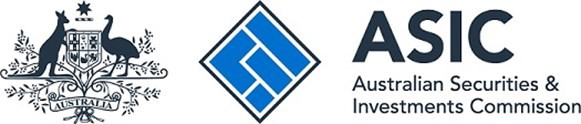 Explanatory StatementASIC (Amendment) Instrument 2021/0139This is the Explanatory Statement for ASIC (Amendment) Instrument 2021/0139.The Explanatory Statement is approved by the Chairperson of the Australian Securities and Investments Commission (ASIC).SummaryThis instrument amends ASIC (Senior Staff Members—Determination) Instrument 2019/117 (the principal instrument) by determining a new position as a ‘senior staff member’ for the purposes of certain delegation provisions in the Australian Securities and Investments Commission Act 2001 (the ASIC Act) and other legislation. This instrument also specifies other positions with particular titles as senior staff members for the avoidance of doubt. 
Purpose of the instrumentThe purpose of the instrument is to facilitate the delegation of various powers to the Chief Operating Officer, a newly created senior position within ASIC’s management structure.ConsultationSection 17 of the Legislation Act 2003 provides that, before alegislative instrument is made, the rule-maker must be satisfied that there has been undertaken any consultation that is considered by the rule-maker to be appropriate, and reasonably practicable to undertake.In determining whether any consultation that was undertaken is appropriate, the rule-maker may have regard to any relevant matter, including the extent to which the consultation drew on the knowledge of persons having expertise in fields relevant to the proposed instrument.No consultation was undertaken prior to the making of this amending legislative instrument. The reason why no consultation was undertaken is because consultation would be inappropriate given the machinery nature of thislegislative instrument. This legislative instrument deals with the identification of certain staff members in ASIC who are considered appropriate to be delegated certain powers that have been conferred on ASIC, ASIC’s Chairperson and the relevant Minister.Operation of the instrumentItem 1 of Schedule 1 to the amending legislative instrument determines that the Chief Operating Officer is a ‘senior staff member’ for all purposes. The determination is considered appropriate because the Chief Operating Officer will have primary oversight of operational matters within ASIC, and will perform executive functions delegated by ASIC’s Chairperson.Items 2 and 3 of Schedule 1 to the amending legislative instrument specify several senior positions with particular titles to be senior staff members for all purposes. The addition of these positions to the principal instrument is for the avoidance of doubt only.CommencementThis legislative instrument commences on the day after it is registered on the Federal Register of Legislation.Incorporation by referenceThis legislative instrument does not incorporate any documents by reference.Retrospective applicationThis legislative instrument does not have retrospective application.Legislative authorityThis legislative instrument is made under section 122A of the ASIC Act. This legislative instrument is also an amending instrument. Subsection 33(3) of the Acts Interpretation Act 1901 states that where an Act confers a power to make an instrument, the power is to be construed as including a power exercisable in the like manner and subject to the like conditions (if any) to amend any such instrument.Statement of compatibility with human rightsA Statement of Compatibility with Human Rights is in the Attachment.AttachmentStatement of Compatibility with Human RightsThis Statement of Compatibility with Human Rights is prepared in accordance with Part 3 of the Human Rights (Parliamentary Scrutiny) Act 2011.ASIC (Amendment) Instrument 2021/0139 OverviewThis instrument amends ASIC (Senior Staff Members—Determination) Instrument 2019/117 by determining a new position in ASIC, the Chief Operating Officer, to be a ‘senior staff member’ for the purposes of certain delegation provisions in the Australian Securities and Investments Commission Act 2001 (the ASIC Act) and other legislation.Assessment of human rights implicationsThe determination of the Chief Operating Officer to be a ‘senior staff member’ merely facilitates the delegation of powers by ASIC, ASIC’s Chairperson and/or the relevant Minister to an ASIC staff member holding the specified position. Accordingly, this instrument does not engage any of the applicable rights or freedoms.ConclusionThis instrument is compatible with the human rights and freedoms recognised or declared in the international instruments listed in section 3 of the Human Rights (Parliamentary Scrutiny) Act 2011.